ПЛАН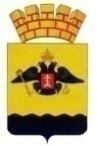 антинаркотических мероприятиях, организованных в муниципальном образовании город Новороссийскв январе 2023 годаРаздел. 1 Наиболее значимые антинаркотические мероприятия, организованные на территории муниципального образования с участием жителей населенных пунктов (с охватом не менее 100 человек)Раздел. 1 Наиболее значимые антинаркотические мероприятия, организованные на территории муниципального образования с участием жителей населенных пунктов (с охватом не менее 100 человек)Раздел. 1 Наиболее значимые антинаркотические мероприятия, организованные на территории муниципального образования с участием жителей населенных пунктов (с охватом не менее 100 человек)Раздел. 1 Наиболее значимые антинаркотические мероприятия, организованные на территории муниципального образования с участием жителей населенных пунктов (с охватом не менее 100 человек)Раздел. 1 Наиболее значимые антинаркотические мероприятия, организованные на территории муниципального образования с участием жителей населенных пунктов (с охватом не менее 100 человек)Наименование антинаркотического мероприятия, охват участниковПрименение технических при проведении мероприятий (презентация, видеоролик, интернет-ресурс и т.д.)ФИО специалистов (должность), участвующих в проведении мероприятияДата, время и место проведения мероприятияФИО ответственного лица, контактный телефон12345Передвижной консультативно-методический пункт «Маршрут безопасности»(100 человек)Раздаточный материлКавина Виктория Сергеевна ведущий специалист отдела профилактики асоциальных явлений в молодёжной среде и ИПР МКУ «Молодёжный центр»17.01.2023 года в 13:00, «Новороссийский колледж строительства и экономики»Кавина Виктория Сергеевна,8-912-912-17-11Раздел. 2 Антинаркотические мероприятия, организованные на территории административного центра муниципального образования с участием жителей населенных пунктов (с охватом не менее 25 человек)Раздел. 2 Антинаркотические мероприятия, организованные на территории административного центра муниципального образования с участием жителей населенных пунктов (с охватом не менее 25 человек)Раздел. 2 Антинаркотические мероприятия, организованные на территории административного центра муниципального образования с участием жителей населенных пунктов (с охватом не менее 25 человек)Раздел. 2 Антинаркотические мероприятия, организованные на территории административного центра муниципального образования с участием жителей населенных пунктов (с охватом не менее 25 человек)Раздел. 2 Антинаркотические мероприятия, организованные на территории административного центра муниципального образования с участием жителей населенных пунктов (с охватом не менее 25 человек)2.1. Мероприятия, организованные по инициативе управления образования и отдела по делам молодежи2.1. Мероприятия, организованные по инициативе управления образования и отдела по делам молодежи2.1. Мероприятия, организованные по инициативе управления образования и отдела по делам молодежи2.1. Мероприятия, организованные по инициативе управления образования и отдела по делам молодежи2.1. Мероприятия, организованные по инициативе управления образования и отдела по делам молодежиНаименование антинаркотического мероприятия, охват участниковПрименение технических при проведении мероприятий (презентация, видеоролик, интернет-ресурс и т.д.)ФИО специалистов (должность), участвующих в проведении мероприятияДата, время и место проведения мероприятияФИО ответственного лица, контактный телефон12345Акция «Кубань без наркотрафарета»(25 человек)Раздаточный материлКавина Виктория Сергеевна ведущий специалист отдела профилактики асоциальных явлений в молодёжной среде и ИПР МКУ «Молодёжный центр»12.01.2023 года в 14:00, Восточный внутригородской районКавина Виктория Сергеевна,8-912-912-17-11Передвижной консультативно-методический пункт «Маршрут безопасности»(80 человек)Раздаточный материлКавина Виктория Сергеевна ведущий специалист отдела профилактики асоциальных явлений в молодёжной среде и ИПР МКУ «Молодёжный центр»17.01.2023 года в 13:00, «Новороссийский колледж строительства и экономики»Кавина Виктория Сергеевна,8-912-912-17-11Акция «Кубань без наркотрафарета»(25 человек)Раздаточный материлКавина Виктория Сергеевна ведущий специалист отдела профилактики асоциальных явлений в молодёжной среде и ИПР МКУ «Молодёжный центр»19.01.2023 года в 14:00,Приморский внутригородской районКавина Виктория Сергеевна,8-912-912-17-11Передвижной консультативно-методический пункт «Маршрут безопасности»(80 человек)Раздаточный материлКавина Виктория Сергеевна ведущий специалист отдела профилактики асоциальных явлений в молодёжной среде и ИПР МКУ «Молодёжный центр»24.01.2023 года в 14:00, Южный внутригородской районКавина Виктория Сергеевна,8-912-912-17-112.2. Мероприятия, организованные по инициативе управления культуры2.2. Мероприятия, организованные по инициативе управления культуры2.2. Мероприятия, организованные по инициативе управления культуры2.2. Мероприятия, организованные по инициативе управления культуры2.2. Мероприятия, организованные по инициативе управления культурыНаименование антинаркотического мероприятия, охват участниковПрименение технических при проведении мероприятий (презентация, видеоролик, интернет-ресурс и т.д.)ФИО специалистов (должность), участвующих в проведении мероприятияДата, время и место проведения мероприятияФИО ответственного лица, контактный телефон12345Выставка-обзор Здоровье – хрупкий дар (25 человек) Виртуальная выставкаАрнаутова Н.С.03.01.2023 года в 10:00МБУ ЦБС Библиотека филиал № 8 Гордеева, д. 4Арнаутова Н.С.8-906-435-33-81Выставка нумизматов и филателистов(600 человек)ВыставкаКорженевский С.В.08.01.2023 года с 9:00 до 11:00площадка у планетарияКорженевский С.В. 8-8617-64-48-12Выставка нумизматов и филателистов(600 человек)ВыставкаКорженевский С.В.15.01.2023 года с 9:00 до 11:00площадка у планетарияКорженевский С.В. 8-8617-64-48-12Беседа «Что такое хорошо? Что такое плохо?»(30 человек)БеседаМарченко Ю.А,Фролова С.В.17.01.2023 годав10:30МАОУ СОШ                 № 28Бакунова Г.А.,8-960-471-77-25«Здоровому образу жизни -да!»(25 человек) ПрезентацияДелич А. Д. 17.01.2023 года в 12:40ГАПОУ КК «Новороссийский колледж строительства и экономики»Делич А.Д. 8-918-275-03-11  Мини лекция «Сохрани себе жизнь»(25 человек)БеседаАксенова Т.Н.17.01.2023 года в 17:30Учебный кабинет 22 МАУ «МКЦ»Аксенова Т.Н.,8-938-434-73-43Профилактическая беседа «Твое будущее»(25 человек) БеседаКиселев В. Г., Щербина У. В.,18.01.2023 года в 14:00МБУ «Дом культуры «Кубань» Щербина У.В. 8-918-286-82-72Информационный час«Мотив имеется»,(50 человек)ПрезентацияКоваленко М.В.,19.01.2023 года в 12:00,МБУ «Централизованная клубная система»«Дом культуры п. Верхнебаканский»Бакунова Г.А.,8-960-471-77-25Беседа «Скажем НЕТ вредным привычкам!» - «Опасность социальных сетей»(25 человек)БеседаКоноваленко М.С.19.01.2023 года в 15:00МБУ ДО ДШИ им. Л.А. Гергиевой Аудитория № 26Коноваленко М.С.8-918-379-94-37«День алкогольной независимости» - информационная (25 человек)Беседа Коричева М.В.,Житенева К.Ю.,21.01.2023 года в 16:00,МБУ «Городской центр национальных культур»Коричева М.В.,8-918-948-45-81Выставка нумизматов и филателистов(600 человек)ВыставкаКорженевский С.В.22.01.2023 года с 9:00 до 11:00Площадка у планетарияКорженевский С.В. 8-8617-64-48-12Интерактивная программа: «Мой МИР»(25 человек)-Рыльская С.Г Хижнов К.Л.23.01.2023 года в 14:00Большой залЦТНКРыльская С.Г. 8-989-268-80-38Показ социального ролика антинаркотической направленности: «Социальная реклама против наркотиков»(25 человек)видеороликСамойлов А.С.23.01.2023 года в 18:30Кабинет студии «Очевидец»Самойлов А.С.8-989-268-80-38Беседа «Сними розовые очки»(25 человек)БеседаКиселев В. Г., Щербина У. В.,27.01.2023 года в 12:00МБУ «Дом культуры «Кубань»Щербина У.В.8-918-286-82-72Интерактивная программа «Комплекс физических упражнений для укрепления здоровья»(30 человек)ПрезентацияЕгорова Т.В.27.01.2023 года в 13:00 Школы городаЕгорова Т.В.8-918-995-25-05Выставка нумизматов и филателистов(600 человек)ВыставкаКорженевский С.В.29.01.2023 года с 9:00 до 11:00 Площадка у планетарияКорженевский С.В.8-8617-64-48-12Тематическая программа «Твое здоровье в твоих руках»(35 человек)БеседаЕгорова Т.В.31.01.2023 года в 11:00 Школы городаЕгорова Т.В.8-918-995-25-052.3. Мероприятия, организованные по инициативе управления физической культуры и спорта2.3. Мероприятия, организованные по инициативе управления физической культуры и спорта2.3. Мероприятия, организованные по инициативе управления физической культуры и спорта2.3. Мероприятия, организованные по инициативе управления физической культуры и спорта2.3. Мероприятия, организованные по инициативе управления физической культуры и спортаНаименование антинаркотического мероприятия, охват участниковПрименение технических при проведении мероприятий (презентация, видеоролик, интернет-ресурс и т.д.)ФИО специалистов (должность), участвующих в проведении мероприятияДата, время и место проведения мероприятияФИО ответственного лица, контактный телефон12345Рождественский турнир по мини-футболу в рамках губернаторской программы «Антинарко»БаннерДиректор МАУ «СШ «Победа»Пахолкин В.А.С 04.01.2023 года по 06.01.2023 года в 9:30,г. Новороссийск, пр. Ленина, д. 97 стадион «Южный»Директор МАУ «СШ «Победа»Пахолкин В.А.Пузиков Б.Ю.8-918-376-24-33Кутернега В.В.8-918-663-59-81Первенство города Новороссийска по мини-футболу (микс) в рамках губернаторской программы «Антинарко»БаннерДиректор МАУ «СШ «Победа»Пахолкин В.А.С 08.01.2023 года по 10.01.2023 года начало в 9:30,г. Новороссийск пр. Ленина, д. 97 стадион «Южный»Директор МАУ «СШ «Победа»Пахолкин В.А.Сасина М.Д.8-988-669-62-52Турнир по баскетболу 3х3 «Рождественский кубок» в рамках губернаторской программы «Антинарко»БаннерМБУ «ЦФМР»г. Новороссийск, проспект Дзержинского, д. 213, спортивный зал НКРПМБУ «ЦФМР»Федорин А.А.8-918-495-33-92